                                         Название статьи: Игровое ассорти                                       ФИО автора: Ахсянова Наталья Юрьевна                                        Наименование организации: Муниципальное автономное общеобразовательное учреждение Белоярского района «Средняя общеобразовательная школа п. Сорум» (СОШ п. Сорум)Должность: учитель-дефектологИгра «Отвечай на вопросы»Развитие мышления и умения подбирать ассоциации. Повышение скорости принятия решений.Правила: Задаем вопрос ребенку, и он в течение 30-40 секунд дает вариант ответа на него. Для усложнения можно  спросить несколько вариантов ответов (2-10).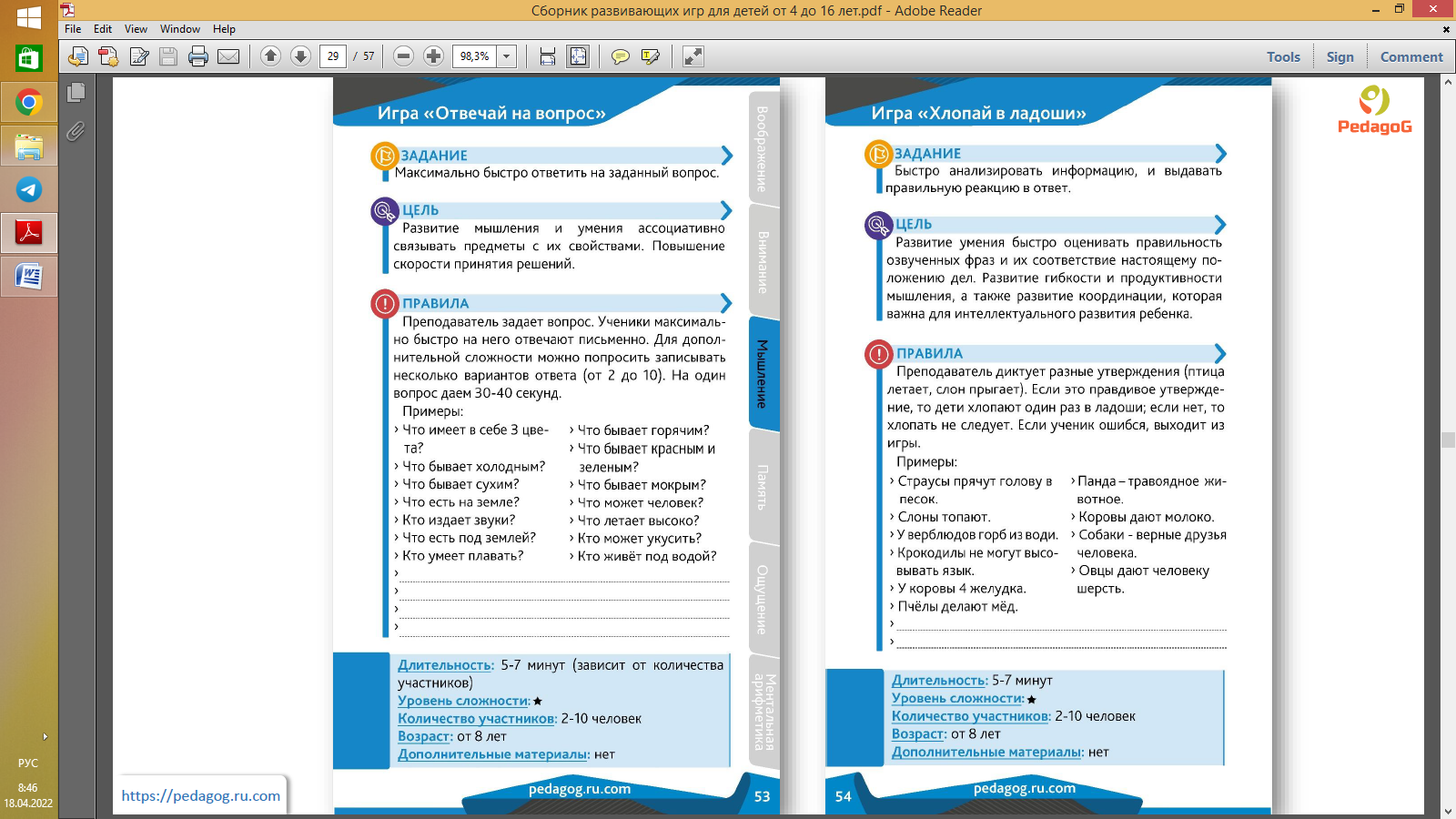 Игра «Кактус»Развитие зрительной памяти, концентрации и переключения внимания.Правило: посчитай колючки у кактуса и запомни количество иголочек. Демонстрируем карточку с изображением кактуса 30-60 секунд.  (Приложение)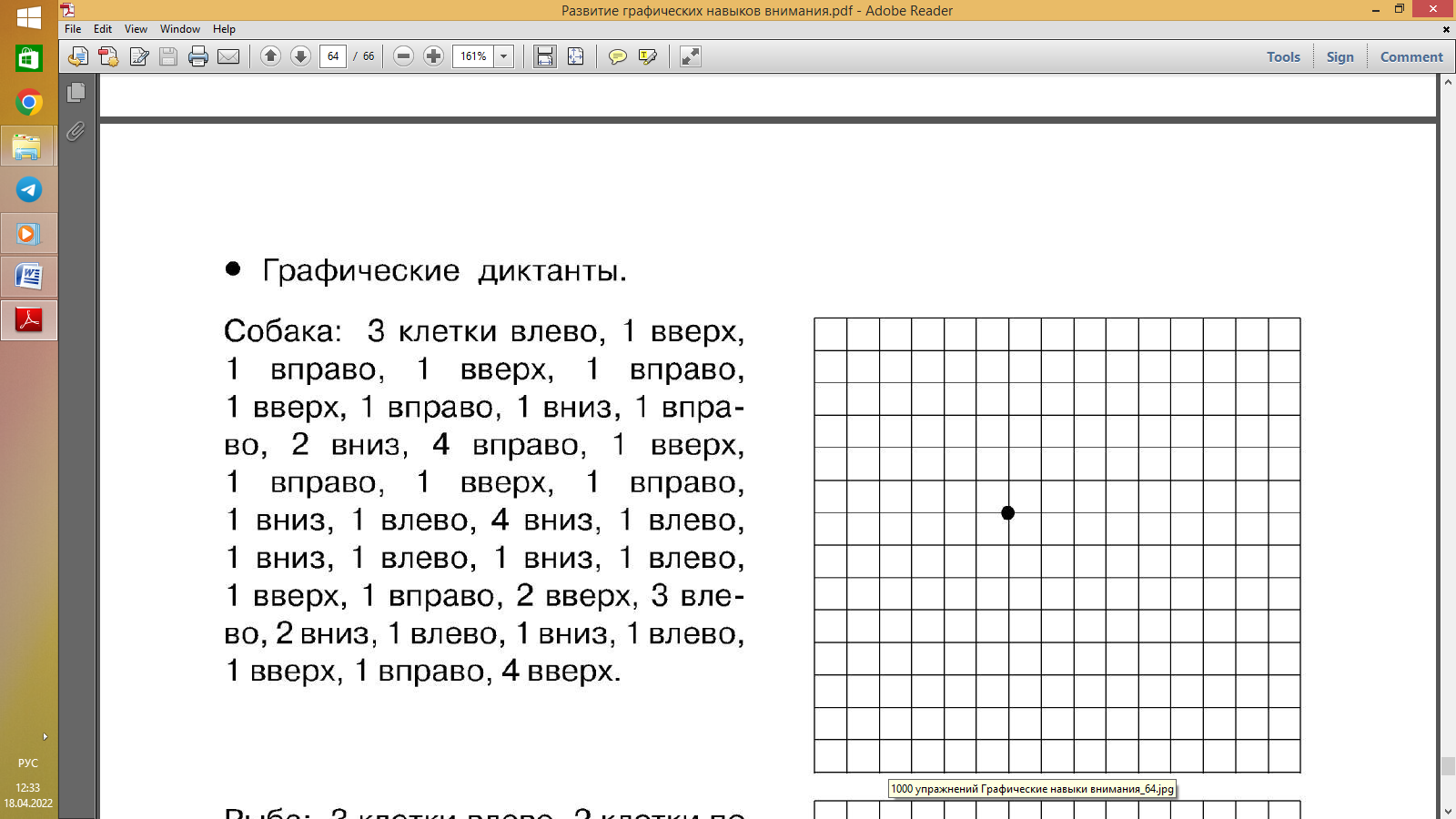 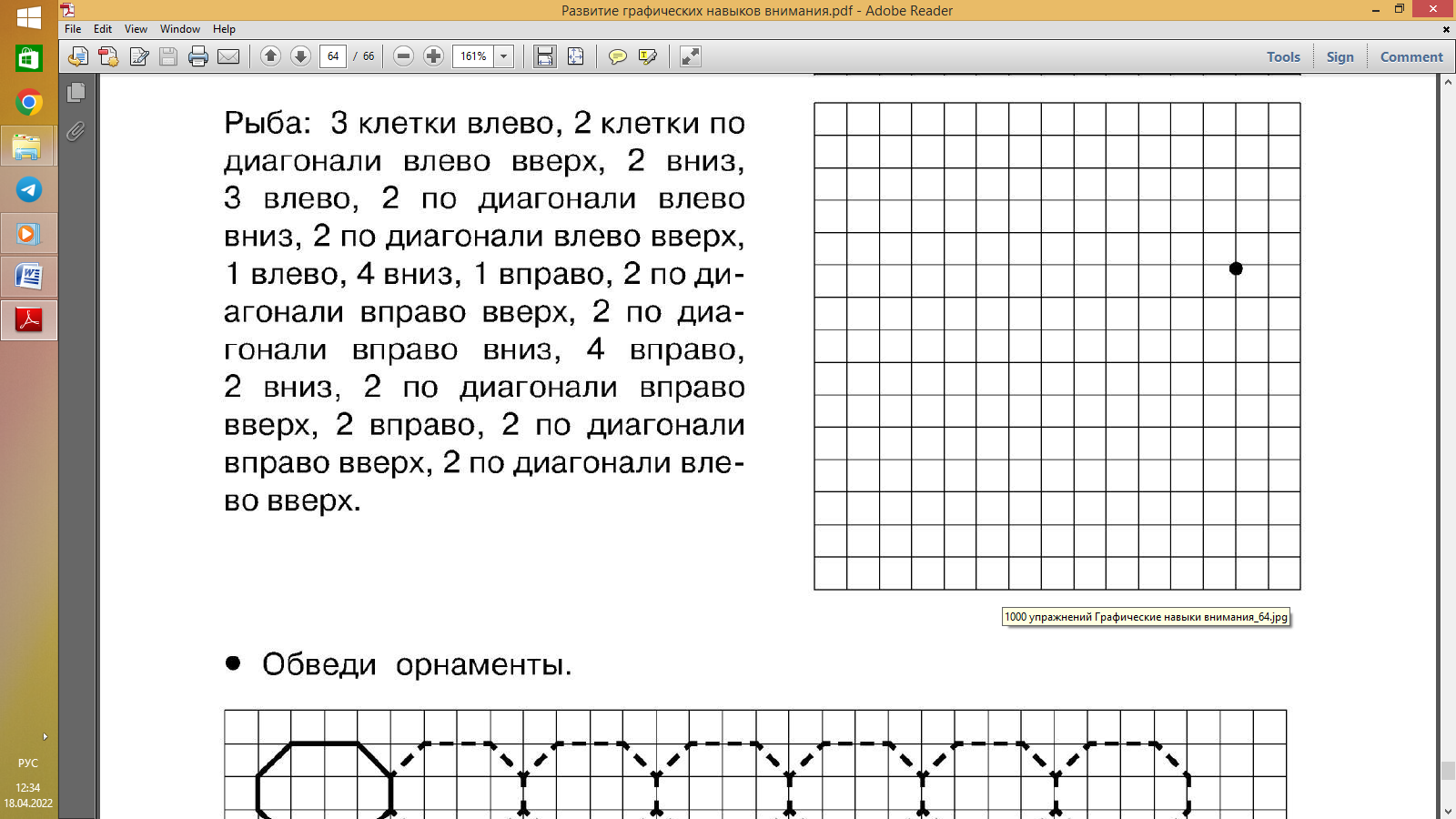 	Сложи из букв слова	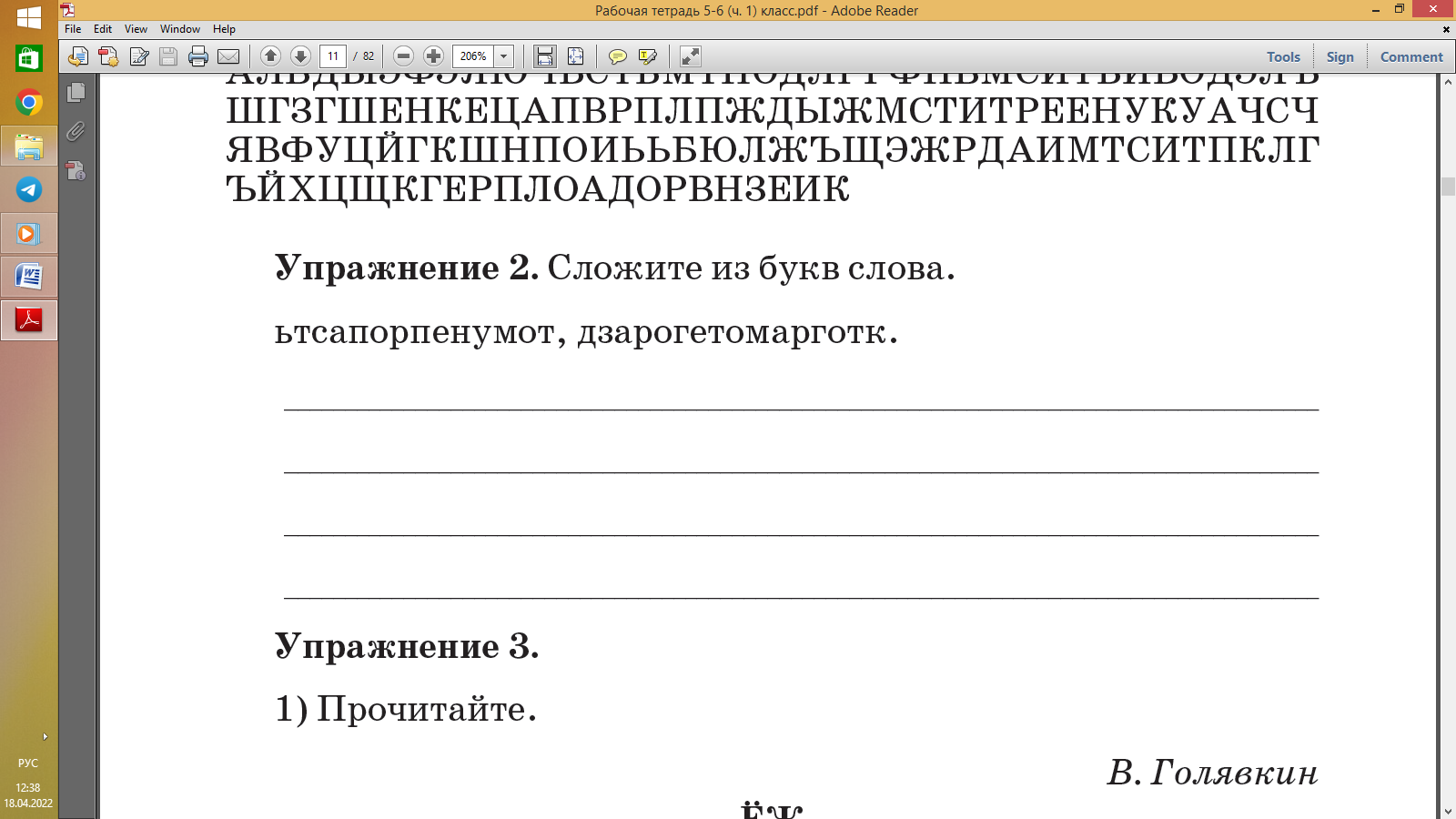 Зачеркни букву Ч и У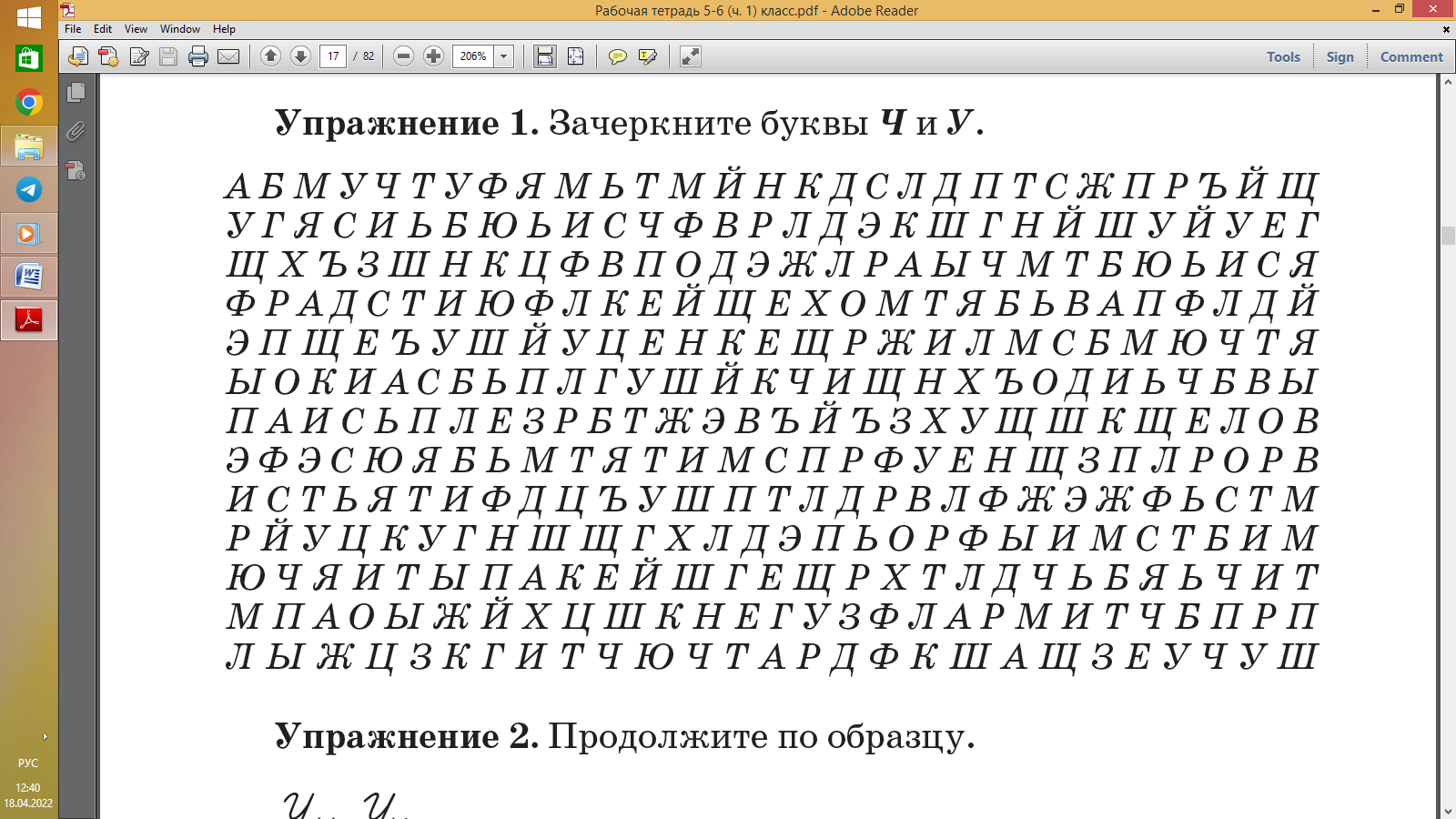 Отгадай головоломку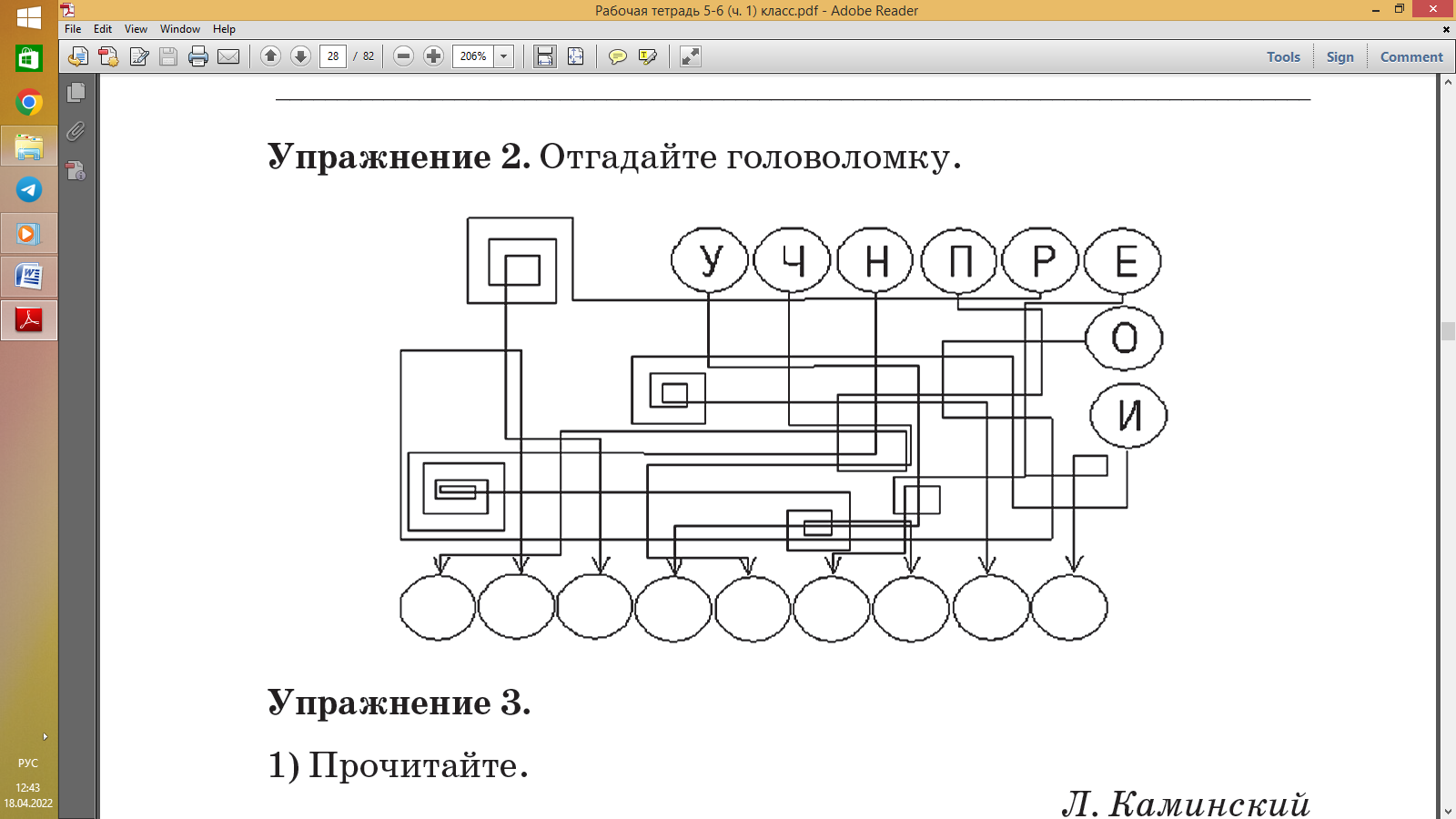 Расшифруй предложения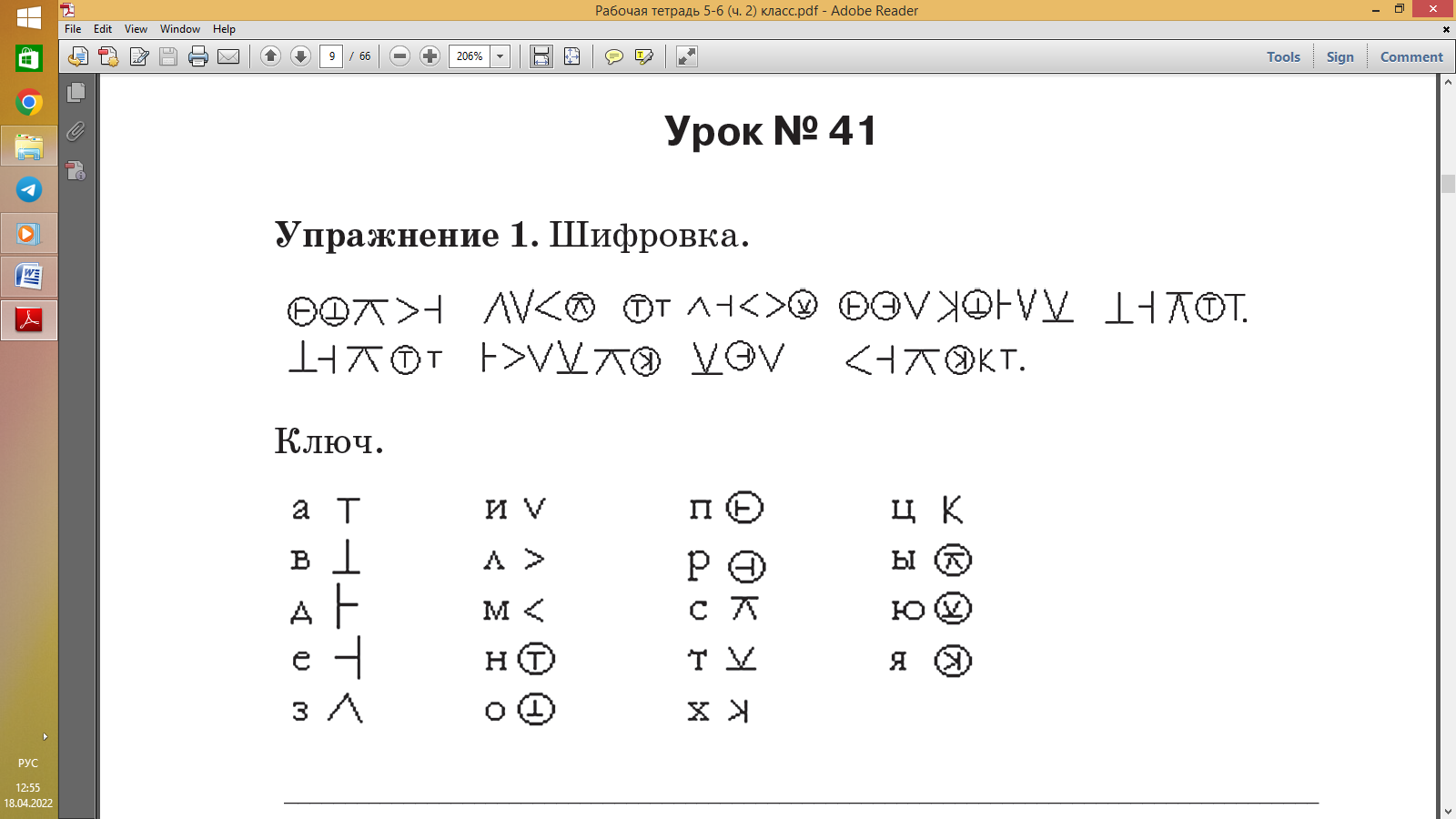 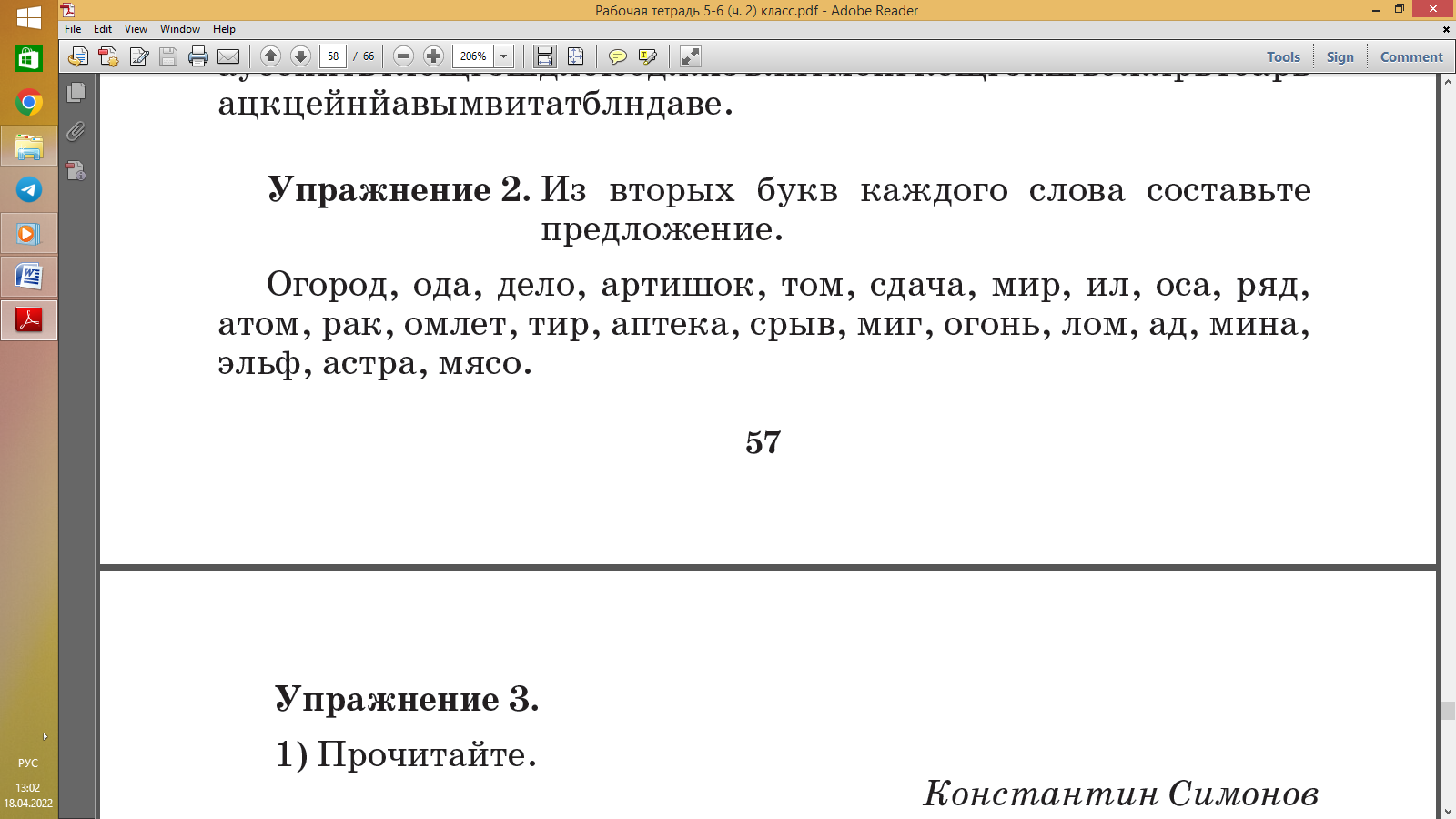 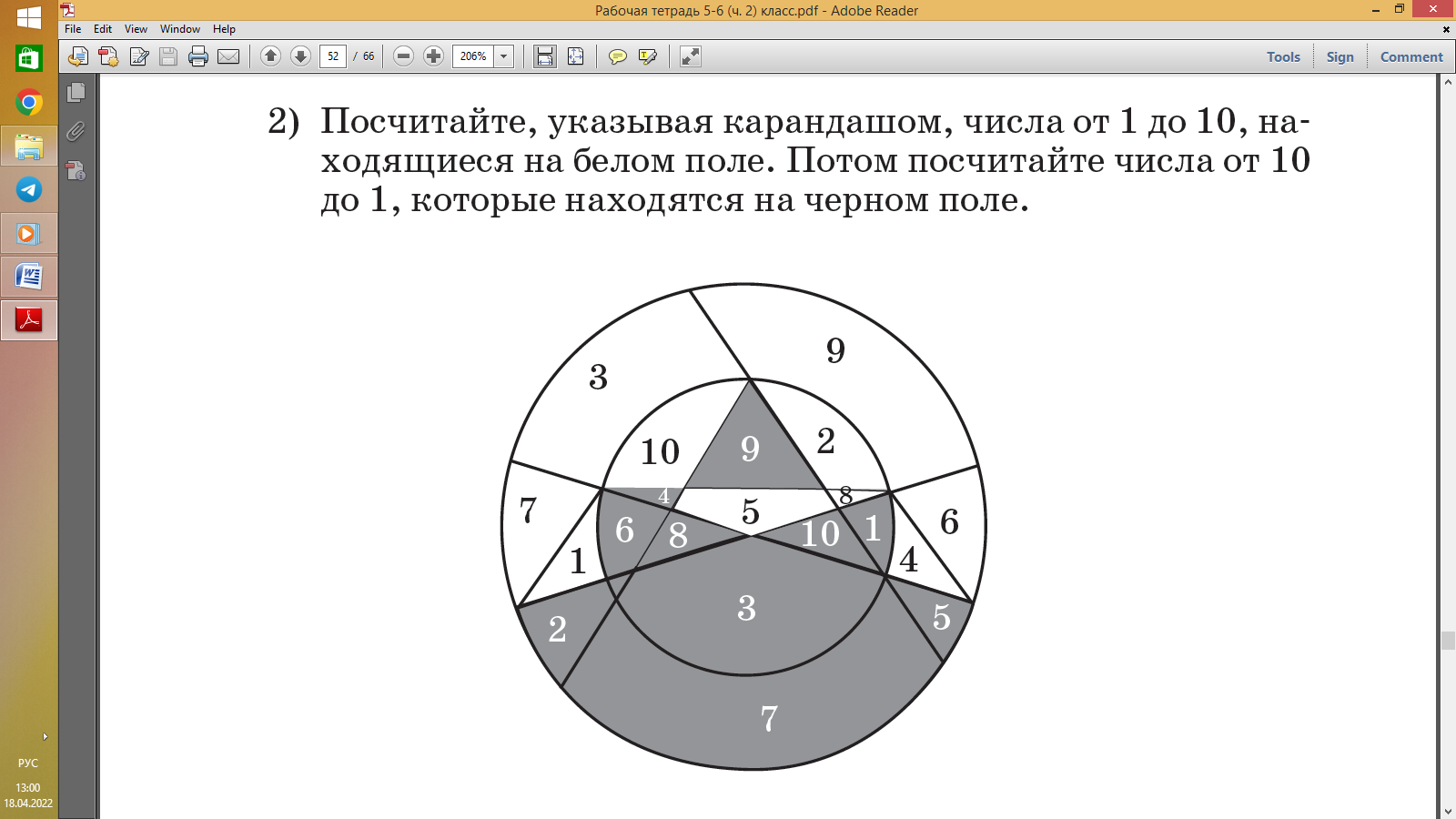 ______________________________________________________________________________________________________________________________________________________________________________________________________